MAT 6. RAZRED (petek, 29. 5. 2020)Rešitve nalog: SDZ (3. del), str. 103/ 1, 2 (a, b), 3 (a, b)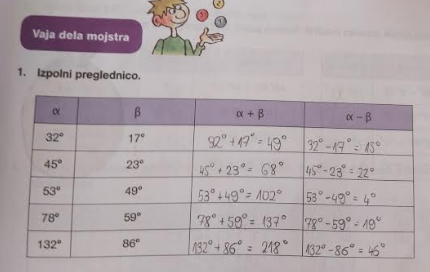 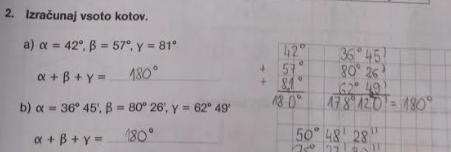 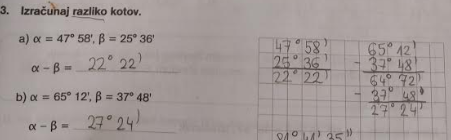 UTRJEVANJE UČNE SNOVI: RAČUNANJE S KOTIUčenci, danes boste utrdili vaše znanje o računanju s koti (seštevali in odštevali boste kotne stopinje in kotne minute).Reši naslednje naloge v SDZ (3. del), str. 104/ 4, 5                                                             str. 105/ 8, 9, 10